Прогноз возможных чрезвычайных ситуацийна территории Кировской области на 8 марта 2020 года(подготовлено на основе информации Кировского ЦГМС – филиала ФГБУ «Верхне-Волжское УГМС», управления ФС по надзору в сфере защиты прав потребителей и благополучия человека по Кировской области, Управления ГИБДД УВД по Кировской области, ФГУ «Российский сельскохозяйственный центр» по Кировской области, КОГУ «Кировская областная станция по борьбе с болезнями животных», УЗНТ администрации Правительства Кировской области)1. Обстановка за прошедшие сутки:Чрезвычайные ситуации.                                                 Не зарегистрированы.1.2. Происшествия, природные бедствия, техногенные аварии.Не зарегистрированы.1.3. Техногенные пожары.	За прошедшие сутки зарегистрированы 6 техногенных пожаров. Погибших нет, травмированных нет, спасен 1 человек, эвакуированных нет.По состоянию на 12.00 07.03.2020 на территории Кировской области особых противопожарных режимов по техногенным пожарам нет.1.4. Гидрологическая обстановка.Гидрологическая обстановка в норме. ГТС и водозаборы работают в плановом режиме. Подтоплений придомовых территорий, участков автодорог  в низменных местах нет.1.5. Ледовая обстановка.По информации Кировского ЦГМС - филиала ФГБУ "ВЕРХНЕ-ВОЛЖСКОЕ УГМС" ледостав наблюдается на всех водоёмах области. Толщина льда на реках и водоёмах области в отдельных местах составляет 30-40 см. Всего в период ледостава запланировано к открытию 6 ледовых переправ, из них 6 автомобильных.На территории Кировской области открытых ледовых переправ нет.1.6 Радиационно-химическая и экологическая обстановка.Радиационная, химическая и бактериологическая обстановка на территории Кировской области в норме. Естественный радиационный фон – 11 мкрР/час.  Общий уровень загрязнения воздуха - умеренный.1.7. Природные пожары.Пожароопасный сезон на территории Кировской области отсутствует. По данным космического мониторинга за прошедшие сутки на территории области термические точки не зарегистрированы.1.8. Происшествия на водных объектах.Не зарегистрированы.1.9. Дорожно-транспортные происшествия (с привлечением МЧС).За прошедшие сутки пожарно-спасательные подразделения на ликвидацию последствий ДТП  привлекались 2 раза. Погибших нет, травмированы 2 человека, спасены 2 человека, деблокированных нет.1.10.  Биолого-социальные.Случаев заболеваний новым штаммом коронавируса 2019-nCoV (Novel coronavirus) на территории Кировской области не зарегистрировано. Указами Губернатора Кировской области ограничительные мероприятия (карантин) по бешенству в связи с выявлением случая заболевания бешенством диких животных не водились.1.11. Метеообстановка.По информации Кировского ЦГМС - филиала ФГБУ "ВЕРХНЕ-ВОЛЖСКОЕ УГМС" на территории Кировской области: ОЯ: Нет.НЯ: Нет.7 марта облачно с прояснениями. Местами кратковременные осадки преимущественно в виде дождя и мокрого снега. Ночью местами налипание мокрого снега, гололёд. Ветер юго-западный южный ночью 8-13 м/с, днём 6-11 м/с. Температура воздуха ночью -2,+3 °C, днём 0,+5 °C. На дорогах накат и гололедица.Прогноз происшествий на территории Кировской области за прошедшие сутки оправдался:- в части возникновения ДТП;- в части возникновения техногенных пожаров.1.12. Сейсмологическая обстановка.Сейсмологических событий не произошло.1.13. Происшествия на объектах ЖКХ.Не зарегистрированы.2. Прогноз ЧС на территории Кировской области.По данным Кировского ЦГМС - филиала ФГБУ "ВЕРХНЕ-ВОЛЖСКОЕ УГМС" на территории Кировской области:ОЯ: Не прогнозируется.НЯ: Не прогнозируется.8 марта облачно с прояснениями. Ночью местами кратковременные осадки в виде мокрого снега и дождя, днем кратковременные осадки преимущественно в виде дождя. Ночью местами налипание мокрого снега. Ветер юго-западный южный 5-10 м/с, местами порывы до 15 м/с. Температура воздуха ночью -3,+2 °C, днем +1,+6 °C. На дорогах гололедица.9 марта облачно с прояснениями. Ночью кратковременные осадки в виде мокрого снега и дождя,  днем местами кратковременные осадки преимущественно в виде дождя. Ветер западный юго-западный ночью 8-13 м/с, днем 3-8 м/с. Температура воздуха ночью -1,+4 °C, днем +1,+6 °C. На дорогах гололедица.10 марта облачно с прояснениями. Ночью местами кратковременные осадки в виде дождя и мокрого снега, днем местами кратковременный дождь. Ветер юго-западный ночью 2-7 м/с, днем 6-11 м/с. Температура воздуха ночью -4,+1 °C, днем +2,+7 °C. На дорогах гололедица.Прогноз гидрологической обстановки.ГТС и водозаборы работают в плановом режиме. В результате активного снеготаяния, несвоевременной уборки снега, неисправностей и замусоривания коллекторно-дренажных систем существует риск подтопления в приречных частях населенных пунктов, подверженных подтоплению, а также придомовых территорий и подвалов, расположенных в низинах. Прогноз ледовой обстановки.ГТС и водозаборы работают в плановом режиме. На водоёмах области прогнозируются уменьшение толщины льда, возможен незначительный рост уровней воды в реках области. На водоёмах области риск отрыва льдин с рыбаками-любителями не прогнозируется. Возможны отдельные случаи провалов людей (рыбаки, дети) и автомобильной техники под неокрепший лёд.В период ледостава на реках области ежегодно действует 8 необорудованных мест массового выхода людей на лёд. Места массового выхода людей на лёд.1. Кировская область, Слободской район, д. Никульчино (р. Вятка – 35 рыбаков);2. Кировская область, Советский район, г. Советск (р. Вятка – 50 рыбаков);3. Кировская область, Вятскополянский район, д. Каракули (р. Вятка – 35 рыбаков);4. Кировская область, Котельничский район, г. Котельнич (р. Вятка – 50 рыбаков).5. г. Киров, д. Большая гора, район Нового моста (р. Вятка – 50 рыбаков);6. г. Киров, Заречный парк (р. Вятка – 50 рыбаков);7. г. Киров, Нововятский район (р. Вятка – 50 рыбаков);8. Кировская область, Белохолуницкий район, г. Белая Холуница (Белохолуницкий пруд – 50 рыбаков);Наибольшая вероятность провалов людей под лёд в следующих районах:1. г. Киров, Заречный парк (р. Вятка – 50 рыбаков);2. г. Киров, д. Большая гора, район Нового моста (р. Вятка – 50 рыбаков);3. г. Киров, Нововятский район (р. Вятка – 50 рыбаков);4. Кировская область, Белохолуницкий район (Белохолуницкий пруд – 50 рыбаков);5. Кировская область, Вятскополянский район (р. Вятка – 35 рыбаков);6. Кировская область, Слободской район (р. Вятка – 35 рыбаков);7. Кировская область, Советский район (р. Вятка – 50 рыбаков);8. Кировская область, Котельничский район (р. Вятка – 50 рыбаков);9. Кировская область, Лебяжский район, пгт. Лебяжье (р. Вятка – 2 автомашины);10. Кировская область, Кирово-Чепецкий район, микрорайон г. Кирово-Чепецк Каринторф (р. Чепца – 2 автомашины);11. Кировская область, Котельничский район, с. Вишкиль (р. Вятка – 2 автомашины);12. Кировская область, Советский район, с. Ишлык (р. Вятка – 20 человек).Биолого-социальные происшествия.Возможно выявление единичного случая заболевания новым штаммом коронавируса  2019-nCoV (Novel coronavirus) на территории Кировской области. Основным источником риска заболевания является контакт с гражданами КНР, а также с гражданами РФ, пребывающими из КНР.Возможны случаи травматизма среди населения вследствие гололедицы на дорогах и тротуарах, а так же в результате схода снеголедяных отложений с крыш и фасадов зданий.По многолетним наблюдениям, вероятны единичные случаи бешенства диких животных, наиболее напряженная обстановка может сложиться в южных районах области (Вятскополянский, Малмыжский, Уржумский, Санчурский, Кумёнский, Зуевский, Кильмезский, Оричевский).Возможны случаи пищевого отравления населения недоброкачественной водой и пищевыми продуктами.Прогноз по сейсмологической обстановке.Территория Кировской области характеризуется отсутствием сейсмической опасности. Возникновение землетрясений не прогнозируется.Техногенные происшествия.В связи с неправильной эксплуатацией печного и газового оборудования, несоблюдением правил пожарной безопасности и НППБ при использовании печного, газового отопления повышается вероятность возникновения техногенных пожаров. Риск возникновения ЧС техногенного характера – в пределах локального уровня.Происшествия на водных объектах.Возможны единичные происшествия по неосторожности и нарушению правил поведения на водных объектах (рыбаки и дети). ЧС не прогнозируются. В целях предотвращения чрезвычайных ситуаций, связанных с гибелью людей на водных объектах, организовать патрулирование и контроль по традиционным местам лова рыбы, довести до населения правила безопасности на водных объектах, провести разъяснительную работу посредством СМИ.Происшествия на объектах ЖКХ.Существует риск обрушения широкоформатных конструкций, рекламных щитов, баннеров в результате недостаточной прочности их закрепления при резких порывах ветра.Прогнозируются аварии на коммунальных системах и системах электроснабжения с возникновением ЧС не выше муниципального уровня на всей территории Кировской области. Существует вероятность аварийных ситуаций на всей протяженности ЛЭП и линий связи. Возможны аварийные ситуации, связанные с перехлестом, замыканием проводов, их обрывом, отключением электроподстанций, связанные с износом систем и линий связи, а также по совокупности влияния на них метеорологических явлений.Сроки ввода в эксплуатацию объектов ЖКХ Малмыжского района:- водоснабжения – 1979- 1986 г.г. протяженность 356,9 км. 86% износ имеют 314 км водопроводных линий;- теплоснабжения – 1964-1971 г., протяженность 8,9 км. 85 % износ имеют 4,6 км линий теплоснабжения.Сроки ввода в эксплуатацию объектов ЖКХ Кильмезского района:- водоснабжения – 1968- . протяженность 87,3 км. 70% износ имеют 32 км водопроводных линий.- теплоснабжения – 1973-., протяженность . 100 % износ имеют  линий теплоснабжения.Сроки ввода в эксплуатацию объектов ЖКХ Юрьянского района:- водоснабжения – 1962-., протяженность . 80% износ имеют  водопроводных линий;- теплоснабжения – 1973-., протяженность . 90 % износ имеют  линий теплоснабжения.Сроки ввода в эксплуатацию объектов ЖКХ г. Кирова:- водоснабжения – 1968-., протяжённость . 90 % износ. - теплоснабжения – 1972-., протяжённость . 86 % износ.Справочно:Характеристика водопроводных сетей:всего – , задание по подготовке – , выполнено 100 %;ветхих сетей водопровода (в двухтрубном исчислении): всего – , задание по подготовке , выполнено 100 %.Характеристика канализационных сетей:всего – , задание по подготовке – , выполнено 100 %;ветхих канализационных сетей: всего – , задание по подготовке , выполнено 100 %.Характеристика электрических сетей:всего – , задание по подготовке – , выполнено 100 %;ветхих электрических сетей: всего – , задание по подготовке , выполнено 100 %. Справочно:Согласно расчетной задачи при авариях на сетях теплоснабжения температура внутри помещения упадет до 12 °C (расчет произведен для кирпичного здания с толщиной стен 2,5 кирпича):- при температуре наружного воздуха  0 °C через 88 час. (3,6 суток);- при температуре наружного воздуха -5 °C через 50 час. (2,1 суток);- при температуре наружного воздуха -10 °C через 30 час. (1,3 суток);- при температуре наружного воздуха -15 °C через 19 час. (0,8 суток);- при температуре наружного воздуха -20 °C через 12 час. (0,5 суток).Прогноз обстановки на автомобильных дорогах.Прогнозируется вероятность увеличения дорожно-транспортных происшествий, способных достичь масштабов ЧС локального уровня.Причина – несоблюдение правил дорожного движения водителями (нарушение скоростного режима и дистанции), совокупность неблагоприятных метеорологических условий, а также неудовлетворительное состояние отдельных участков дорог местного значения. Возникновение ЧС на дорогах области не прогнозируется.	Справочно:По территории Кировской области проходят 2 федеральные автомобильные дороги:1) Р-176 «Вятка» (Чебоксары – Йошкар-Ола – Киров – Сыктывкар). Общая протяжённость по территории Кировской области составляет  (с  по ;  автомобильная дорога объезд г. Котельнич «Косолаповы – Урожайная – Наймушины»;  подъезд к г. Кирову).2) Р-243 Кострома – Шарья – Киров – Пермь. Общая протяжённость по территории Кировской области составляет .Краткая характеристика федеральных автомобильных дорог Р-176 «Вятка» и Р-243 проходящих по территории Кировской области.Автодорога Р-176 «Вятка» проходит с севера на юг Кировской области по территории 7 муниципальных образований (Мурашинского, Юрьянского, Орловского, Котельничского, Арбажского, Тужинского, Яранского районов).Автодорога Р-243 проходит с запада на восток Кировской области по территории 9 муниципальных образований (Шабалинского, Свечинского, Котельничского, Орловского, Юрьянского, Слободского, Белохолуницкого, Омутнинского и Афанасьевского районов).Общая протяжённость опасных участков составляет 281,3 км (1,2 км на ФАД/280,1 км на РАД).  Причины ДТП: нарушения ППД, 6 опасных поворотов с недостаточной видимостью, 2 крутых поворота, 3 участка с ограничением видимости. На трассе находится 23 капитальных моста и 2 ж/д переезда.В случаях нарушений ПДД, а также при неблагоприятных метеоусловиях (накат, гололедица) на данных участках дорог прогнозируется возникновение ДТП (до 5 ДТП в сутки) и вероятность гибели людей на уровне среднестатистических значений (до 1-2 человек).3. Рекомендации.Главам муниципальных образований Кировской области:- в связи с прогнозируемыми метеорологическими условиями, проверить готовность служб экстренного реагирования; - организовывать доведение информации до населения об ожидаемых опасных и неблагоприятных метеорологических явлениях через средства массовой информации, а также на официальных сайтах муниципальных образований в сети Интернет;- при необходимости, организовать функционирование органов управлений, сил и средств, предназначенных для ликвидации угрозы возникновения ЧС в режиме «Повышенная готовность».- привести в готовность коммунальные службы к ликвидации последствий ЧС и происшествий, вызванных неблагоприятными метеоусловиями;- организовать (при необходимости) через дежурного по связи ЦУКС оповещение водителей большегрузных автомобилей, осуществляющих междугородние перевозки “Дальнобойщиков”.- организовать оперативное взаимодействие с диспетчерскими службами автостанций муниципальных образований области для организации контроля за прибытием автобусов междугороднего сообщения.- проверить готовность социально-значимых, потенциально опасных объектов, и других объектов, пунктов временного размещения к неблагоприятным метеорологическим условиям;- работоспособность источников аварийного питания, запаса топлива к ним, средств их доставки;- организовать ежедневный анализ оперативной обстановки в границах МР, с учётом складывающейся обстановки, осуществлять передислокацию сил и средств для защиты населенных пунктов, социально значимых объектов и объектов экономики от пожаров;- через СМИ районов организовать разъяснительную работу о необходимости соблюдения мер пожарной безопасности при использовании электроприборов;- органам, уполномоченным решать задачи в области противопожарной безопасности, усилить работу по недопущению пожаров;- в целях предотвращения чрезвычайных ситуаций, связанных с гибелью людей на водных объектах, организовать патрулирование и контроль по традиционным местам лова рыбы, довести до населения правила безопасности на водных объектах, провести разъяснительную работу посредством СМИ;Единым дежурно-диспетчерским службам муниципальных образований:- организовать доведение метеопредупреждения о неблагоприятных и опасных погодных условиях до: - туристических групп, находящихся на маршрутах, а также планирующих выходы на маршруты, в период прогнозируемого ухудшения метеообстановки.По предупреждению подтоплений (затоплений) на территории Кировской области:- организовать контроль за техническим состоянием в период пропуска паводковых вод гидротехнических сооружений;- постоянно уточнять силы и средства, привлекаемые на выполнение противопаводковых мероприятий и проведение аварийных, спасательно-восстановительных работ;- уточнить количество спасательных средств, сосредоточив их вблизи от зоны возможного затопления;- организовать обследование линий электроснабжения, линий связи, дорог, мостов, шлюзов, закрытых водоёмов, водопропускных труб, попадающих в зону возможного затопления паводковыми водами и принять меры по очистке, ремонту, дополнительному укреплению, обеспечению их надежности;- уточнять запас строительных материалов предназначенных для ремонта и восстановления защитных ГТС;- определить и подготовить помещения на случай размещения населения, материальных ценностей, эвакуируемых из зон затопления. Предусмотреть снабжение эвакуируемого населения продуктами питания, водой, тёплыми вещами;- поддерживать в постоянной готовности систему связи и оповещения, организовать взаимодействие с радио и телевидением по оповещению населения, разработать текст сообщения на случай подтопления (наводнения);- организовать контроль за уровнями воды на водоёмах области;- при ухудшении паводковой обстановки на реках и водоёмах края рекомендуется вводить соответствующие режимы функционирования.Управлению ГИБДД УМВД по Кировской области:- ежедневно доводить через СМИ до населения информацию о дорожной обстановке, о соблюдении установленной скорости движения машин, соблюдении требований ПДД и правил безопасности при переходе людей через дорогу, движении вдоль дорог, а также своевременности доведения о сложностях на дороге, обусловленных ДТП, погодными условиями, состоянием дорожного полотна.Министерству здравоохранения Кировской области:- по необходимости организовывать выезды бригад скорой медицинской помощи и транспортировка пострадавших с мест ДТП и крупных аварий;- предусмотреть ввод дополнительных бригад скорой медицинской помощи и готовность медицинских учреждений, санитарной авиации к увеличению количества обращений за медицинской помощью населения пострадавшего в ДТП, происшествий, связанными с отравлениями людей, аварий и ЧС.Министерству транспорта Кировской области:- своевременно выявлять участки дорог, способствующие ограничению пропускной способности дорог, способствующие возникновению ДТП и аварий, своевременно организовывать проведение необходимых работ по их устранению;- предусмотреть резерв сил и средств оперативного реагирования при ухудшении дорожной обстановки, вызванном ухудшением метеорологических явлений.Министерству энергетики и жилищно-коммунального хозяйства: - организовать информирование населения муниципальных образований о возможности возникновения аварийных ситуаций на объектах ЖКК, обо всех отключениях водоснабжения и местах размещения автотранспорта, направленного на обеспечение водой населения, а также времени его работы;- вести контроль за пополнением запасов материально-технических средств для ликвидации последствий ЧС на объектах ТЭК и ЖКХ в необходимом объёме, а также средств их доставки и личного состава, привлекаемого на организацию и проведение работ;- организовать обследование аварийно-опасных участков различных сетей;- усилить контроль за состоянием газопроводов в жилых домах и промышленных объектах;- организовать контроль за состоянием водонапорных башен, раздаточных уличных колонок, пожарных гидрантов;- предусмотреть выделение сил и средств для обеспечения водоснабжения в случае аварийного отключения водоснабжения или происшествий и ЧС на источниках водоснабжения с доведением информации о местах раздачи воды населению;- проверить готовность резервных источников питания обеспечить их вывоз и прибытие на места отключения электроснабжения в СЗО и ПОО, в качестве дублирующих резервных источников питания к дополнительно имеющимся резервным источникам питания;- проверить готовность сил и средств, привлекаемых для ликвидации последствий аварий и ЧС;- организовать подсыпку дорог и тротуаров песчано-соляными смесями;- организовать уборку снеголедяных отложений с крыш и фасадов зданий.ГУ МЧС России по Кировской области:- рекомендуется проверить готовность сил и средств, привлекаемых для ликвидации последствий аварий и ЧС;В связи с возможными затруднениями в движении на автомобильных дорогах на территории субъектов Российской Федерации Приволжского федерального округа, по причине неблагоприятных метеорологических явлений организовать:- проверку готовности оперативных групп всех уровней (ОГ ГУ, ОГ ЦУКС ГУ, ОГ МПСГ) к действиям по недопущению и ликвидации возможных чрезвычайных ситуаций, связанных с метеорологическими явлениями; - уточнение группировки сил и средств, наличие и готовность пунктов временного размещения, питания, обогрева, заправки, задействованных для ликвидации возможных ЧС и происшествий; - проверку связи с дальнобойщиками, при необходимости информировать о затороопасных участках, возможных путях объезда;- доведение информации до областных, муниципальных, объектовых звеньев территориальной подсистемы единой государственной системы предупреждения и ликвидации чрезвычайных ситуаций;- ГИМС ГУ МЧС России по Кировской области на территории области организовать проведение профилактической работы с различными категориями населения. Управлению Федеральной службы по надзору в сфере защитыправ потребителей и благополучия человека по Кировской области:- усилить контроль за радиационной, химической, бактериологической и санитарной обстановкой на территории области;- организовать оповещение и информирование населения по употреблению чистой (фильтрованной) воды и соблюдению личной гигиены, соблюдению осторожности при обращении с химическими веществами, употреблении лекарственных средств, алкоголя, дикорастущих лекарственных растений, консервированной продукции и продуктов с проходящими сроками годности, тщательному приготовлению пищи, хранению пищи от насекомых, грызунов и других животных.Управлению ветеринарии Кировской области:- проводить мероприятия по ликвидации возможных эпизоотических очагов бешенства и предупреждению новых случаев на территориях неблагополучных районов области;- принять необходимые меры по усилению мероприятий по предупреждению возникновения и ликвидации карантинных и особо опасных заболеваний животных на территории области.Архипов А.А.8(8332) 64-35-87, ВЦСС  64-11-383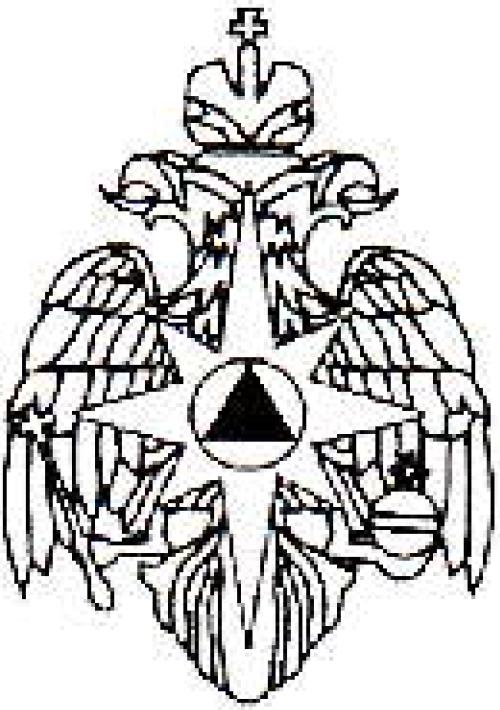 МЧС  РОССИИГЛАВНОЕ УПРАВЛЕНИЕ МИНИСТЕРСТВА РОССИЙСКОЙ ФЕДЕРАЦИИПО ДЕЛАМ ГРАЖДАНСКОЙ ОБОРОНЫ, ЧРЕЗВЫЧАЙНЫМ СИТУАЦИЯМ И ЛИКВИДАЦИИПОСЛЕДСТВИЙ СТИХИЙНЫХ БЕДСТВИЙПО КИРОВСКОЙ ОБЛАСТИЦентр управления в кризисных ситуацияхул. Р. Люксембург, 95, г. Киров, 610005Телефон: 64-35-87 Факс: 64-35-87 (код 8332)E-mail: gukir@gispo.ru МЧС  РОССИИГЛАВНОЕ УПРАВЛЕНИЕ МИНИСТЕРСТВА РОССИЙСКОЙ ФЕДЕРАЦИИПО ДЕЛАМ ГРАЖДАНСКОЙ ОБОРОНЫ, ЧРЕЗВЫЧАЙНЫМ СИТУАЦИЯМ И ЛИКВИДАЦИИПОСЛЕДСТВИЙ СТИХИЙНЫХ БЕДСТВИЙПО КИРОВСКОЙ ОБЛАСТИЦентр управления в кризисных ситуацияхул. Р. Люксембург, 95, г. Киров, 610005Телефон: 64-35-87 Факс: 64-35-87 (код 8332)E-mail: gukir@gispo.ru Руководителям Федеральных органовисполнительной властиКировской областиНачальнику управления защитынаселения и территорииадминистрации ПравительстваКировской областиГлавам администраций муниципальных образованийКировской областиРуководителям Федеральных органовисполнительной властиКировской областиНачальнику управления защитынаселения и территорииадминистрации ПравительстваКировской областиГлавам администраций муниципальных образованийКировской области07.03.2020№ 40-18-11                            На  № ______    от _______Заместитель начальника центра(старший оперативный дежурный)  подполковник внутренней службы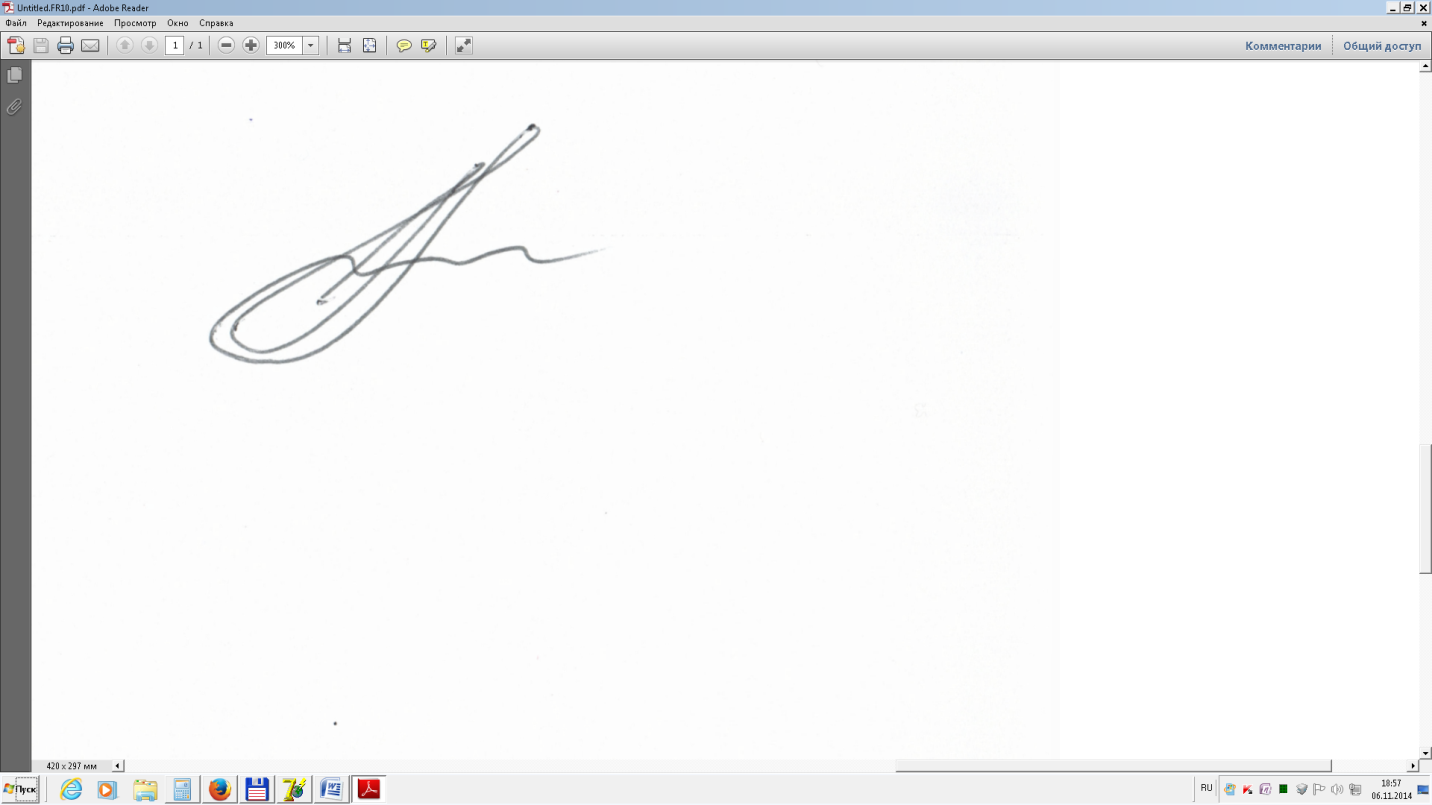        А.А.Цалов